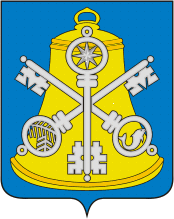 Собрание Корсаковского городского округаР Е Ш Е Н И ЕПринято___________________________на________ заседании ________ созываОб утверждении изменений в генеральный план Корсаковского городского округа в части изменения функциональных зонВ соответствии со статьями 23, 24 Градостроительного кодекса Российской Федерации, статьей 16 Федерального закона от 06.10.2003 № 131-ФЗ «Об общих принципах организации местного самоуправления в Российской Федерации», Уставом муниципального образования «Корсаковский городской округ» Сахалинской области, рассмотрев проект о внесении изменений в генеральный план Корсаковского городского округа в части изменения функциональных зон, протокол публичных слушаний от 02.11.2021, заключение о результатах публичных слушаний от 23.11.2021, Собрание РЕШИЛО:Утвердить изменения в генеральный план Корсаковского городского округа, утвержденный решением Собрания Корсаковского городского округа от 03.11.2011 № 45 (в редакции решений Собрания Корсаковского городского округа от 03.07.2014 № 24, от 28.04.2015 № 53, от 31.03.2016 № 87, от 30.06.2016 № 107, от 24.11.2016 № 123, от 02.11.2017 № 1, от 29.03.2018 № 27, от 19.06.2019 № 75, от 30.06.2020 № 124, от 26.02.2021 № 145), в части изменения функциональных зон согласно приложениям № 1, 2, 3, 4.Генеральный плана Корсаковского городского округа, утвержденный решением Собрания Корсаковского городского округа от 03.11.2011 № 45 (в редакции решений Собрания Корсаковского городского округа от 03.07.2014 № 24, от 28.04.2015 № 53, от 31.03.2016 № 87, от 30.06.2016 № 107, от 24.11.2016 № 123, от 02.11.2017 № 1, от 29.03.2018 № 27, от 19.06.2019 № 75, от 30.06.2020 № 124, от 26.02.2021 № 145), применять в части, не противоречащей настоящему решению.Опубликовать настоящее решение в газете «Восход» и разместить на официальном сайте администрации Корсаковского городского округа в сети «Интернет».Председатель СобранияКорсаковского городского округа                                                                               Л.Д. Хмыз                                                               Исполняющая обязанности мэраКорсаковского городского округа                                                                       Я.В. Кирьянова